                                                                                                                                                                                                                                                                                                                                                                                                                                                                                                                                                                                                                                                                                                                                                                                                                                                                                                                                                                                                                                                                                                                                                                                                                                                                                                                                                                                                                              ASSISTED LIVING APPICATION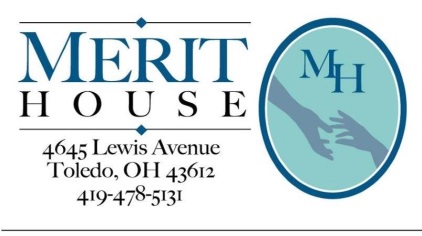 RESIDENT INFORMATIONDate:Name:Address:City:						State:  					       	Zip:Phone:                                                                                                         Cell:Date of Birth:                                                                      Sex:  M    F                                            Marital Status:   S    M    W    DOccupation:                                                                                                 Religion:Social Security #                                                                                         Medicare #Supplemental Insurance Name:Address:City:                                                                           State:                                                                                    Zip:Phone:Group #                                                                                                              ID #Medicaid #EMERGENCY CONTACT INFORMATIONName:Address:City:                                                                          State:                                                                              Zip:Phone:                                                                                                                  Cell:PHYSICIANName:Address:City:                                                                         State:                                                                              Zip:Phone:PHARMACYName:Address:City:                                                                        State:                                                                                 Zip:Phone:MEDICAL HISTORYDiagnosis:Medications:Do you use?       Cane      Walker      Wheelchair      other:What do you need assistance with?